Arukülas, Kaasiku tee ots Järsi teel poolt 250m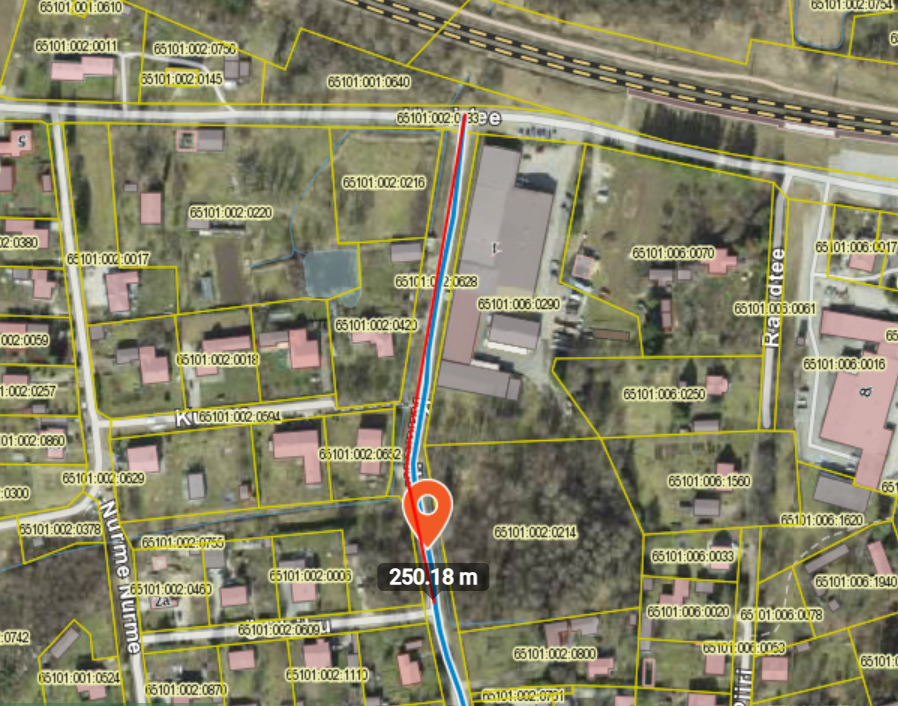 Talve tee, Aruküla alevik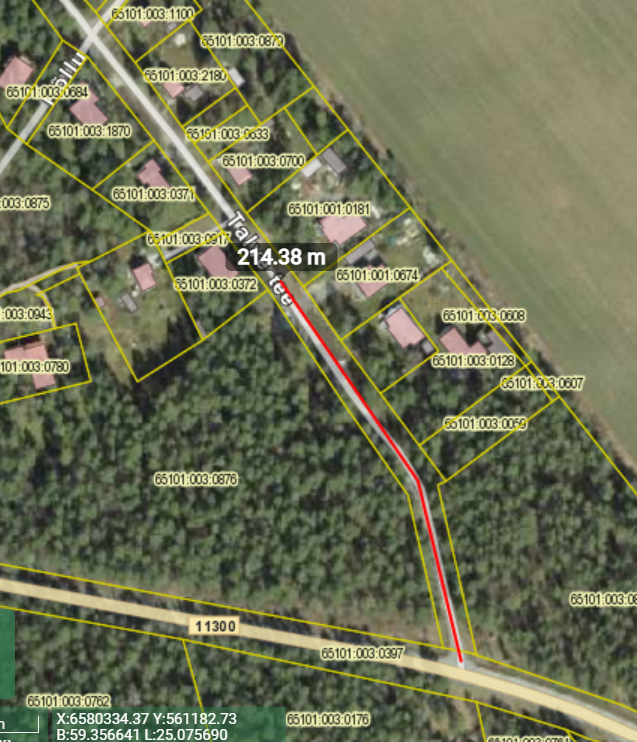 Tiigi tn, Aruküla alevik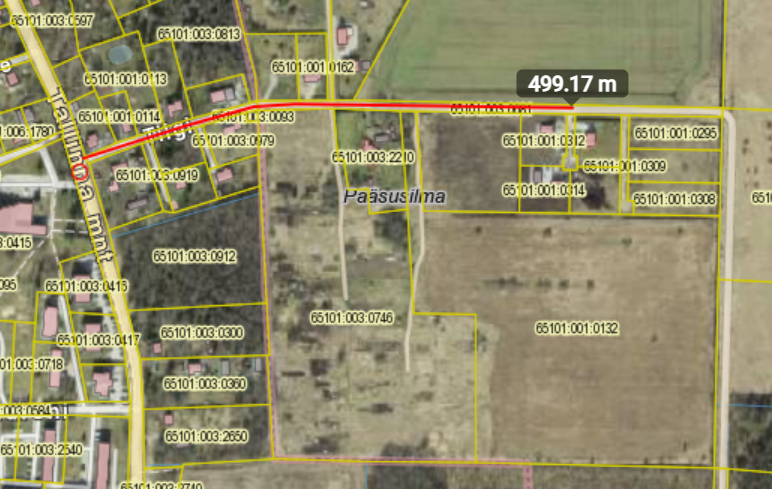 Tamme tn, Aruküla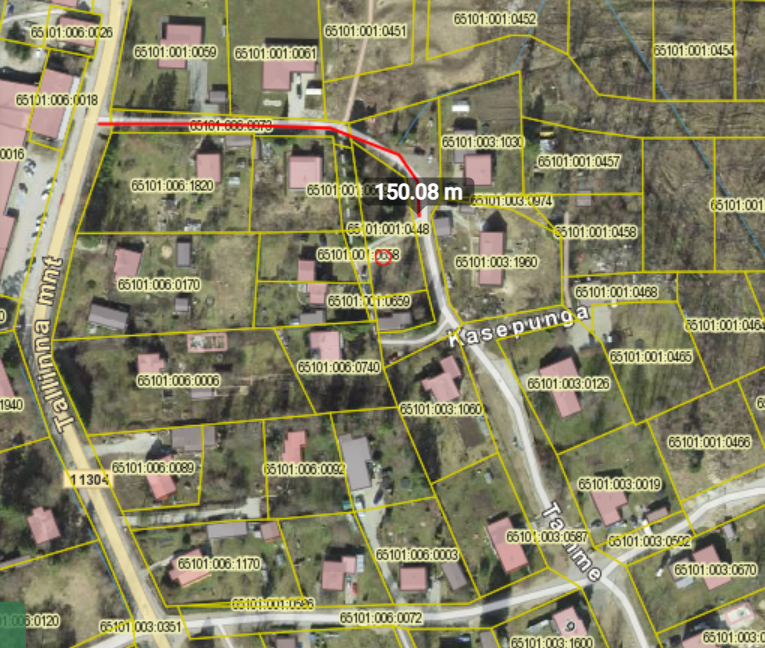 